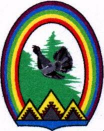 ДУМА ГОРОДА РАДУЖНЫЙХанты-Мансийского автономного округа – Югры РЕШЕНИЕот 22 февраля 2012 года                                                                                  № 250О внесении изменений в генеральный план городского округа город Радужный, утвержденный решением Думы города от 24.12.2007 № 411	В целях создания условий для устойчивого развития территории городского округа город Радужный, руководствуясь статьями 16, 28 Федерального закона от 06.10.2003 № 131-ФЗ «Об общих принципах организации местного самоуправления в Российской Федерации», статьями 8, 24, 28 Градостроительного кодекса Российской Федерации, статьями 6, 12 Устава города Радужный, Положением о порядке организации и проведения публичных слушаний в городе Радужный, утвержденным решением Думы города от 27.09.2007 № 356, с учетом протоколов публичных слушаний и заключения о результатах публичных слушаний по проекту решения Думы города «О внесении изменений в генеральный план городского округа город Радужный, утвержденный решением Думы города от 24.12.2007 № 411», Дума города решила:	1. Внести изменения в генеральный план городского округа город Радужный, утвержденный решением Думы города от 24.12.2007 № 411, изложив его в новой редакции, в составе документов:     	1.1. Положение о территориальном планировании, приложение № 1;     	1.2. Карта планируемого размещения объектов местного значения городского округа город Радужный, приложение № 2;     	1.3. Карта  границ городского округа город Радужный, приложение № 3;     	1.4. Карта функциональных зон городского округа город Радужный, приложение № 4.2. Направить настоящее решение и генеральный план городского округа город Радужный Губернатору Ханты-Мансийского автономного округа – Югры.3. Опубликовать настоящее решение в газете «Новости Радужного. Официальная среда».4. Решение вступает в силу после его официального опубликования.Глава города                                                                                      Г.П. Борщёв